DoświadczenieWg teorii babci, mamy i wszelkich książek kulinarnych, aby przygotować ciasto drożdżowe należy zrobić zaczyn z drożdży składający się z drożdży, cukru, mleka i ogrzać.Temat:   Sprawdzę jakie warunki należy spełnić , aby drożdże urosły? Do doświadczenia będzie potrzebne:Opakowanie świeżych drożdży 100g2 łyżki cukru½ szklanki mleka3 jednakowe naczynia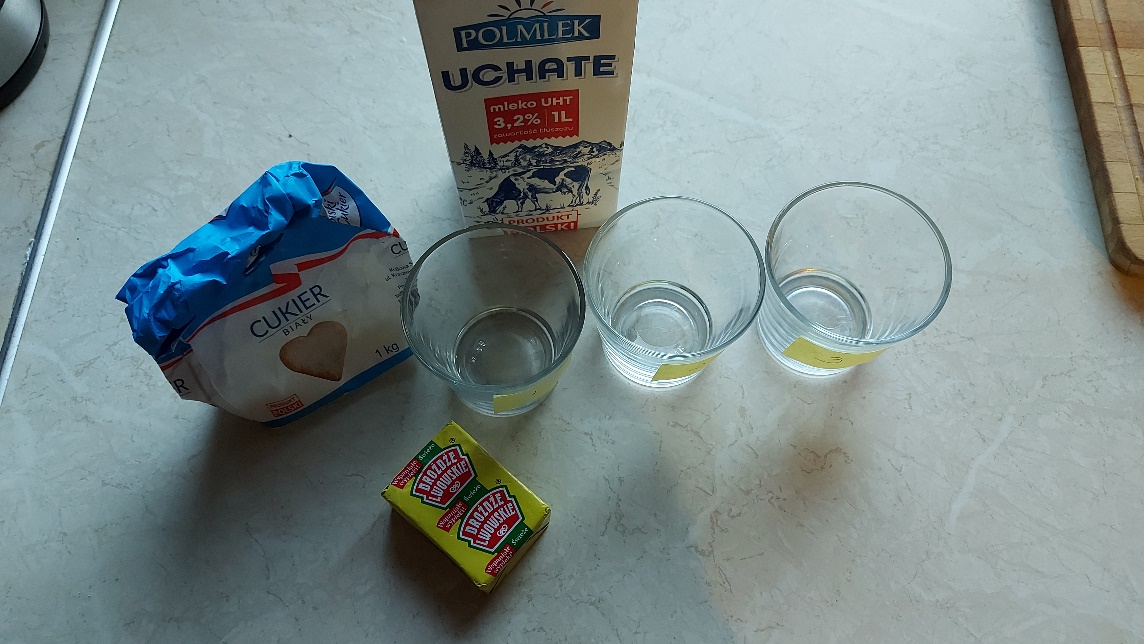                Fot . NR 1Badając reakcje drożdży przygotuje 3 próbki.Próbka 1 – 1/3 drożdży + 1 łyżka cukru + ½ szklanki ciepłego mleka- wymieszane i odstawione w ciepłe miejsce pod przykryciem Próbka 2 – 1/3 drożdży + 1 łyżka cukru – wymieszane i zostawione na blacie kuchennymPróbka 3 – 1/3 drożdży – schowana do lodówki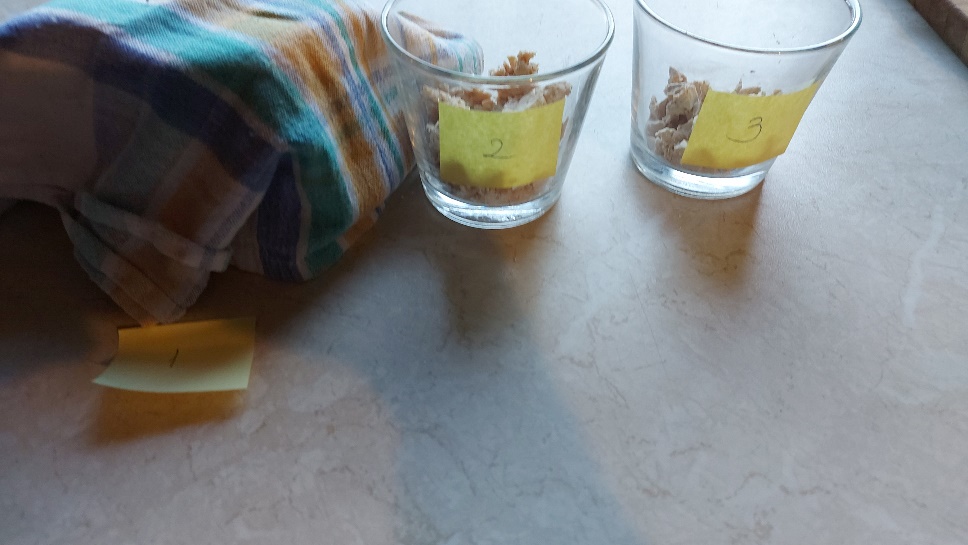 Fot. Nr 2 Obserwacje po 5 minutach Próbka 1 – zaczyn urósł, zwiększył swoją objętość, aż wyszedł ze szklanki, czuć wydobywający się zapach – gaz pochodzący z reakcji drożdży, widoczne pęcherzyku na powierzchni, piana Próbka 2 – drożdże rozpuściły się , czuć zapach – gaz  Próbka 3 – brak jakiejkolwiek zmiany 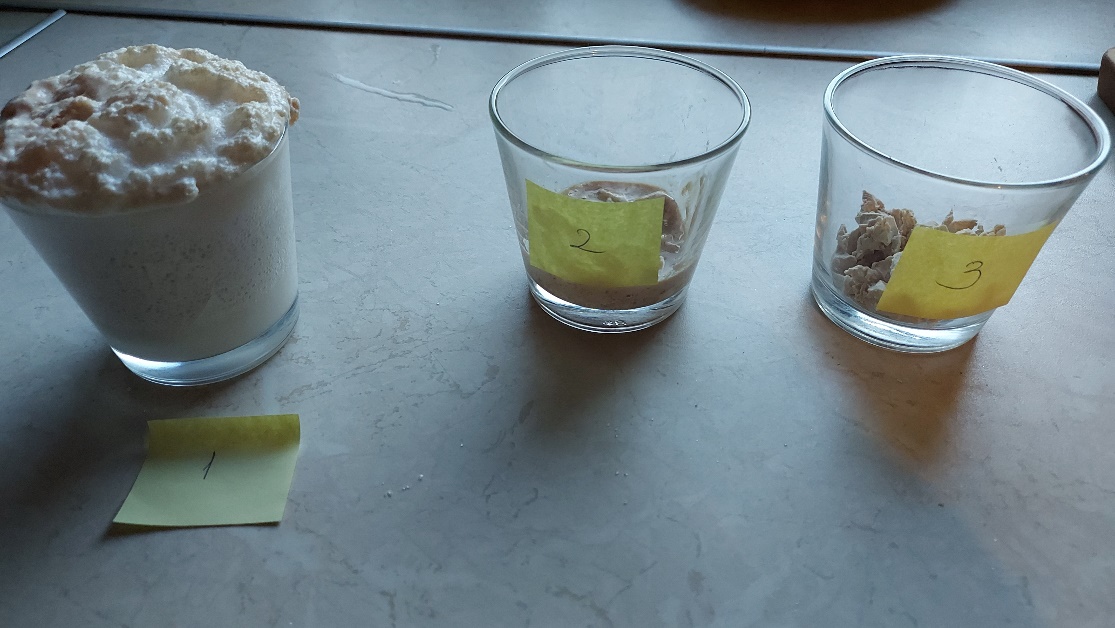 Fot. Nr 3Obserwacje po 15 minutach Próbka 1 – drożdże nadal rosną, zwiększyła się znacznie objętość, wyraźny aromat, pęcherzyki na powierzchni, piana Próbka 2 – drożdże pracują, widać pęcherzyki, urosły, całkowicie się rozpuściłyPróbka 3 – brak jakiejkolwiek zmiany 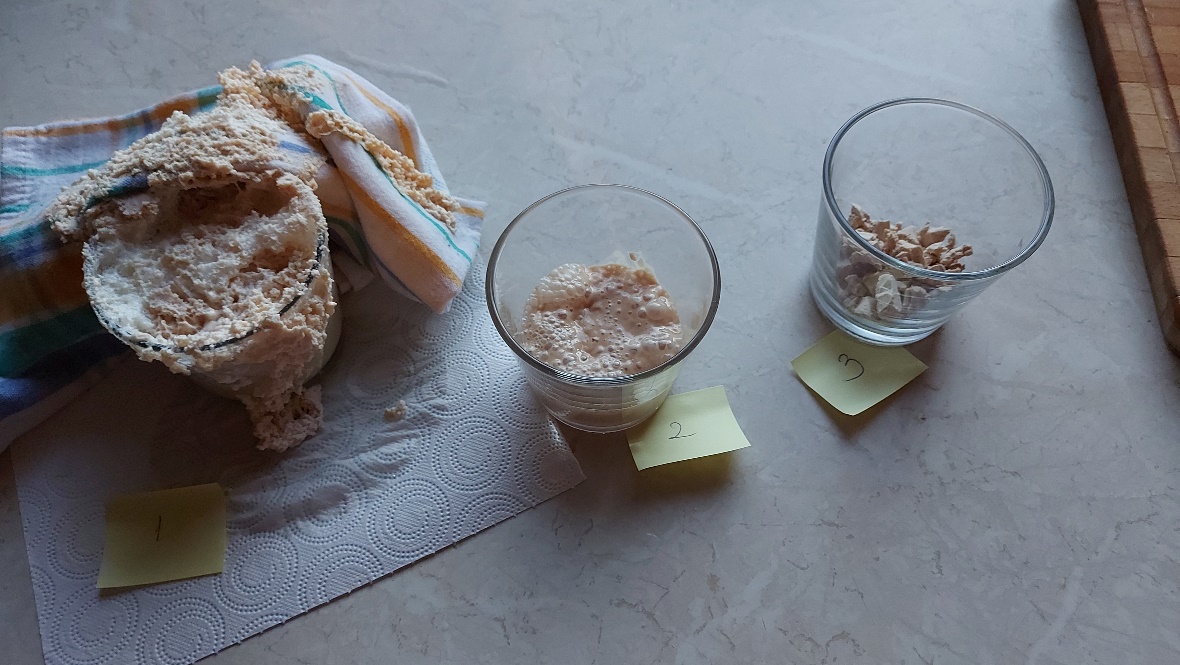 Fot. Nr 4WnioskiDo prawidłowego zrobienia zaczyny drożdże potrzebują:-  cukru – którym się odżywiają i dlatego zwiększają swoją objętość, -  mleka   - gdyż dobrze się w nim rozpuszczają -  ciepła, temperatury  -  sprzyja przyspieszeniu zachodzącym reakcja pracy drożdżyZ całą stanowczością mogę potwierdzić teorię babci, mamy i książek kucharskich, że drożdże do wzrostu potrzebują odpowiednich warunków i czynników a także odrobinę cierpliwości.                                                                                                                              Dominika Kiernikowska  Kl. VII C 